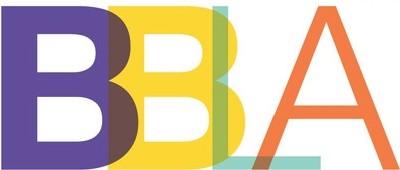 BESTBUDDIES.LEADERSHIP ACADEMY	 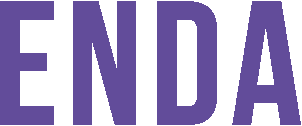 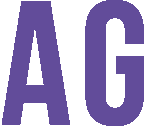 0:00 AM0:00 AM0:00 AM0:00 AM0:00 AM0:00 AM0:00 AM0:00 PMTYPE SESSION (EX: REGISTRATION)TYPE SESSIONTYPE SESSIONTYPE SESSIONTYPE SESSIONTYPE SESSION	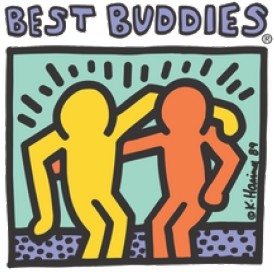 TYPE SESSIONTYPE SESSION